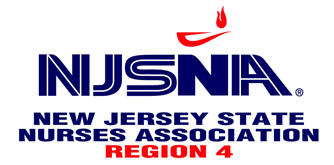 Education Committee Presents
Long COVID: Current Knowledge and ImpactSpeaker:Himani Patel, PharmDSenior Medical Science Liaison- COVID-19Gilead Sciences, Inc. Medical AffairsThursday, May 9, 20247 – 8 p.m.NJSNA Headquarters1479 Pennington Rd, Ewing Township, NJ 08618Light refreshments will be served.
Please email njsnaregion444@gmail.com to register. 